Informacja ogólna i zestawienie wymogów technicznychMazurski Festiwal Operowy BELCANTO
Amfiteatr na jeziorem Czos22.07.2017 r. godz. 20.00 – 23.00Próby: 21.07.2017 godz. 16.00 – 22.00  i  22.07.2017 (do ustalenia)Występują:soliści: Katarzyna Zając – Caban – sopranLuciana Pansa –mezzosopranMax Jota – tenor Piotr Wołosz – bas orkiestra symfoniczna Fundacji AVANGART pod dyrekcją Marty KosielskiejStudio Wokalne SUKCES Zestawienie zawiera minimalne wymagania co do techniki scenicznej. Ponadto należy wziąć pod uwagę wymagania techniczne zawarte w riderze wykonawców występujących podczas koncertu i po uzgodnieniach z technikami zespołu odpowiednio zmodyfikować cały system w taki sposób aby dalej spełniać przyjęte minimalne wymagania z opisu  poniżej!!!Uwaga!!!  Należy także zapewnić podesty sceniczne które znajdują się w Riderach wykonawcówSystem FOHWymagany jest minimum trójdrożny system nagłośnieniowy z minimum trójdrożnym, aktywnym podziałem wraz z subbasami. Dopuszczone są wyłącznie najwyższej serii modele zestawów głośnikowych Line Array dedykowane do dużych koncertów plenerowych o następujących parametrach:dwa grona  główne L-R składające się z kolumn głośnikowych po min. 10 szt. w gronie opartych na: głośnik basowy min. 12”, driver min. 3”;jedno grono centralne składające się z kolumn głośnikowych w ilości min. 8 szt. Opartych na: głośnikach- basowy min. 6,5”, driver min. 3”;zestaw subbasowy składający się z kolumn głośnikowych w ilości min. 18 szt. Opartych na: dwóch głośnikach 18”;zestaw głośników front fill do dogłośnienia pierwszych sektorów widowni w ilości minimum 12 sztuk opartych na: głośnikach - basowy min. 6,5”, driver min. 3”;głośniki out fill do dogłośnienia bocznych sektorów widowni w ilości minimum 2 sztuk opartych na: głośnik basowy min. 12”, driver min. 3”;System nagłośnieniowy musi równomiernie pokrywać dźwiękiem pełną widownię amfiteatru liczącą 5280 miejsc zgodnie z projektem obiektu. Wymagany SPL na poziomie nie mniejszym niż 107 dB dla 90 procent powierzchni widowni.Dla potwierdzenia spełnienia wymagań wykonawca zobowiązany jest załączyć do oferty wykaz proponowanej aparatury nagłośnieniowej oraz wyniki symulacji opracowane w dedykowanym dla danego systemu programie.Cały system musi być jednej firmy wraz z dedykowanymi wzmacniaczami i procesorami oraz powinien być uruchomiony i zestrojony przed rozpoczęciem prób i koncertu głównego.          Konsoleta FOH          Cyfrowa konsoleta FOH średniego formatu, minimum 48 mikrofonowych kanałów wejściowych - Namiot nad stanowisko FOHSystem Odsłuchowy Konsoleta Monitorowa cyfrowa o odpowiedniej ilości wejść i wjść6 torów monitorowych, 8 odsłuchów scenicznych wedge.Oparty na monitorach podłogowych o mocy min 450watt i skuteczności  min. 125 dB.Procesory dźwięku oraz wzmacniacze mocy uznanej marki zalecane przez producenta  - System komunikacji pomiędzy stanowiskiem FOH a MON najlepiej z powiadomieniem świetlno-   dźwiękowym.   * Miła, kompetentna i doświadczona ekipa techników i realizatorówMikrofony - BELCANTO Mrągowo 2017- 9 mikrofonów pojemnościowych o charakterystyce super (hyper) kardioidalnej (smyczki).Preferowany typ mikrofonu : Neumann KM185/AudioTechnica AT4053B/ (wszelkie propozycjeinne niż podane proszę konsultować telefonicznie)- 2 mikrofony ATM 350 (kontrabasy)- 15 mikrofonów pojemnościowych/dynamicznych o charakterystyce kardioidalnej (dęte, perkusja)Preferowany typ mikrofonów: Sure SM81/Rode NT5/Sennheiser E604/SM57- 8 mikrofonów kardioidalnych Sennheiser E914/Sure SM81/Sennheiser E604 (40 osobowy chór dzieci)- 5 zestawów mikrofonów nagłownych/nadajnik-odbiornik wysokiej klasy z kapsułami ocharakterystyce kardioidalnej\Preferowany typ mikrofonów nagłownych : Sennheiser HSP-4 (dopuszczalne zmiany, prośba o konsultację przez telefon)- 2 mikrofony bezprzewodowe na potrzeby prowadzenia koncertuTelefon do realizatora Belcanto: Vadim Radishevski 515 164 641RIDER  OŚWIETLENIOWYScena:Podest chór 6m x 3m - 3stopniowy ( 1 stopień 6mx1m –h -0,1m2 stopień 6mx1m – h -0,3m ; 3stopień 6mx1m h-0,5m + barierki ochronne )Scena powinna być osłonięta z 3 stron, tak aby tylna kotara nie przeszkadzała w pracy urządzeń. W oknie sceny nie powinny znajdować się żadne banery reklamowe .Oświetlenie:Spoty, Washe powinny pracować w systemie CMY lub RGB.Kontrowe Washe powinny być ustawione w modzie wielo-pixelowm ( z ringami).Każda dymiarka powinna mieć możliwość płynnej regulacji wydmuchu sterowanej z DMX dodatkowo powinna być wyposażona w wiatrakKonsoleta oświetleniowa JANDS VISTA I3Do stanowiska realizatora musi być doprowadzona skrętaka zesceny.Multimedia:224 m2 siatka led softi 80 - do stanowiska realizatora powinien być doprowadzony przewód sygnałowy od ekranów VGA/dvi/hdmiWolno stojący ekran led minimum 4x3 m p6 + 3 kamery zrealizatorami + realizator wizji                   * Miła, kompetentna i doświadczona ekipa techników i realizatorówPROSZĘ O KONTAKT TELEFONICZNYTomek Sierotko Mob. + 48 502 661 861www.ArtLightGroup.plwww.facebook.com/ArtLightGroup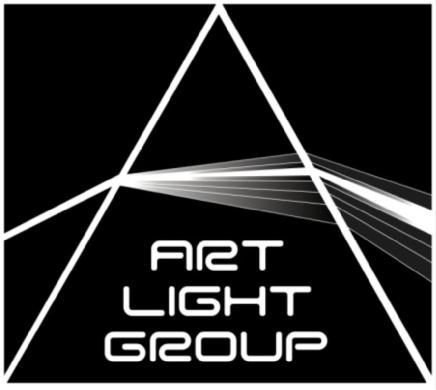 Zestawienie sprzętowe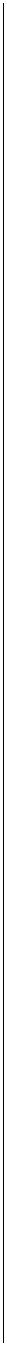 PROSZĘ O KONTAKT TELEFONICZNYTomek Sierotko Mob. + 48 502 661 861www.ArtLightGroup.plwww.facebook.com/ArtLightGroup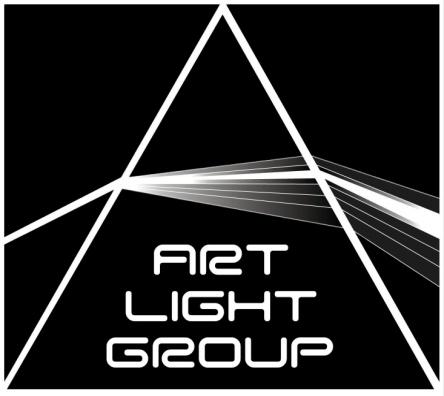 Mazurski Festiwal Operowy Belcanto	RIDER OŚWIETLENIOWY 2017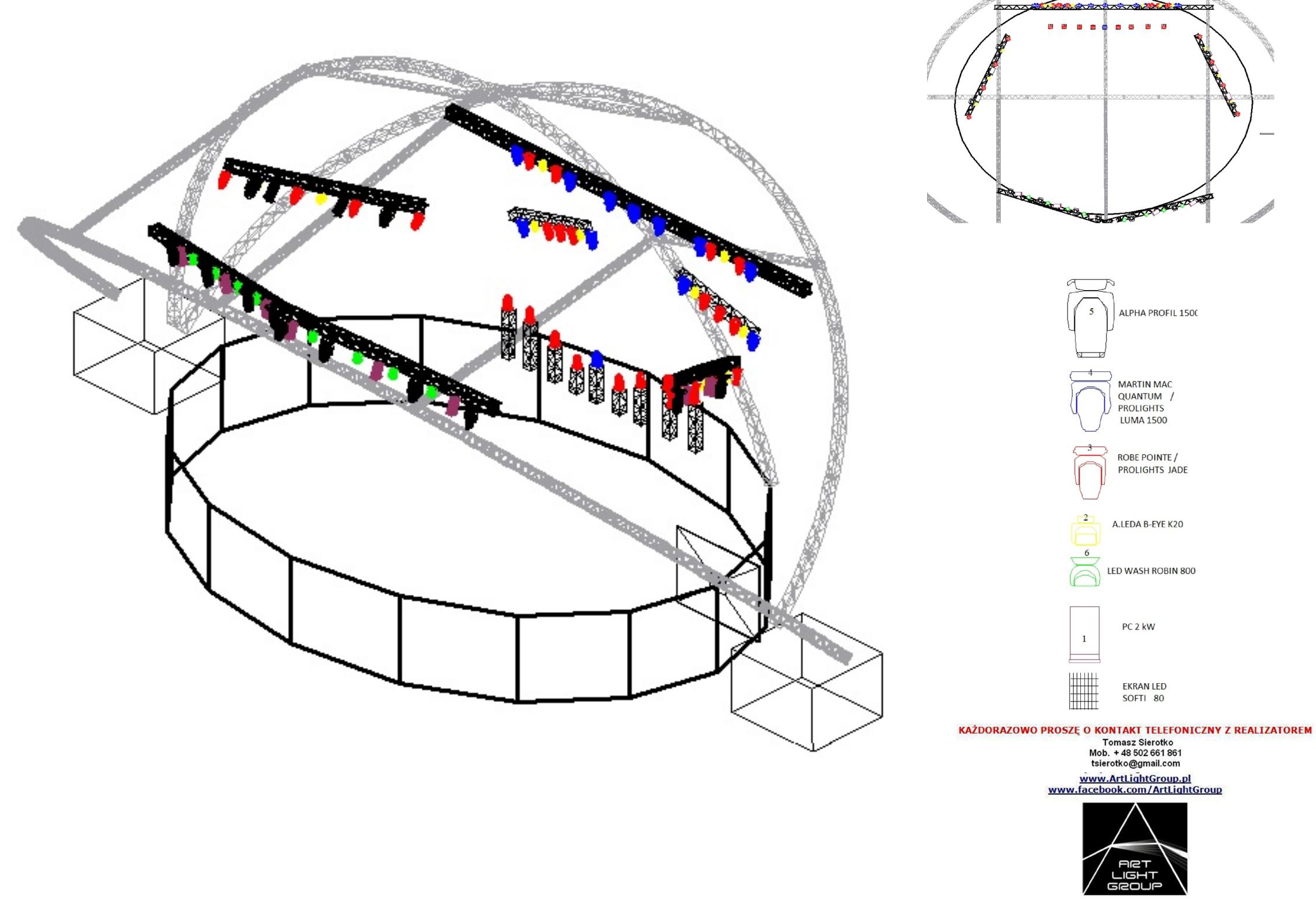 ART LIGHT GROUPwww.ArtLightGroup.plMazurski Festiwal Operowy Belcanto	RIDER OŚWIETLENIOWY 2017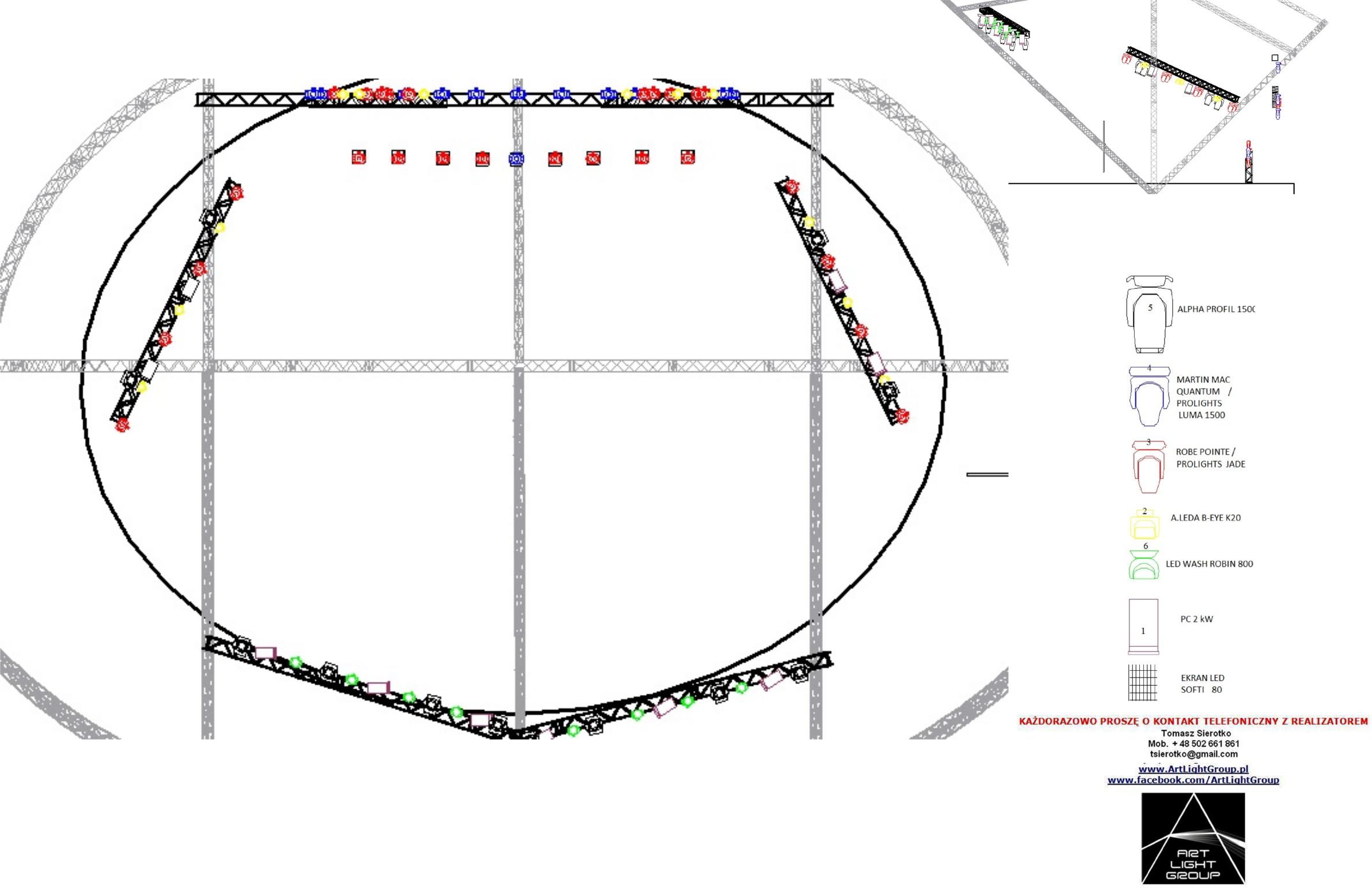 ART LIGHT GROUPwww.ArtLightGroup.plMazurski Festiwal Operowy Belcanto	RIDER OŚWIETLENIOWY 2017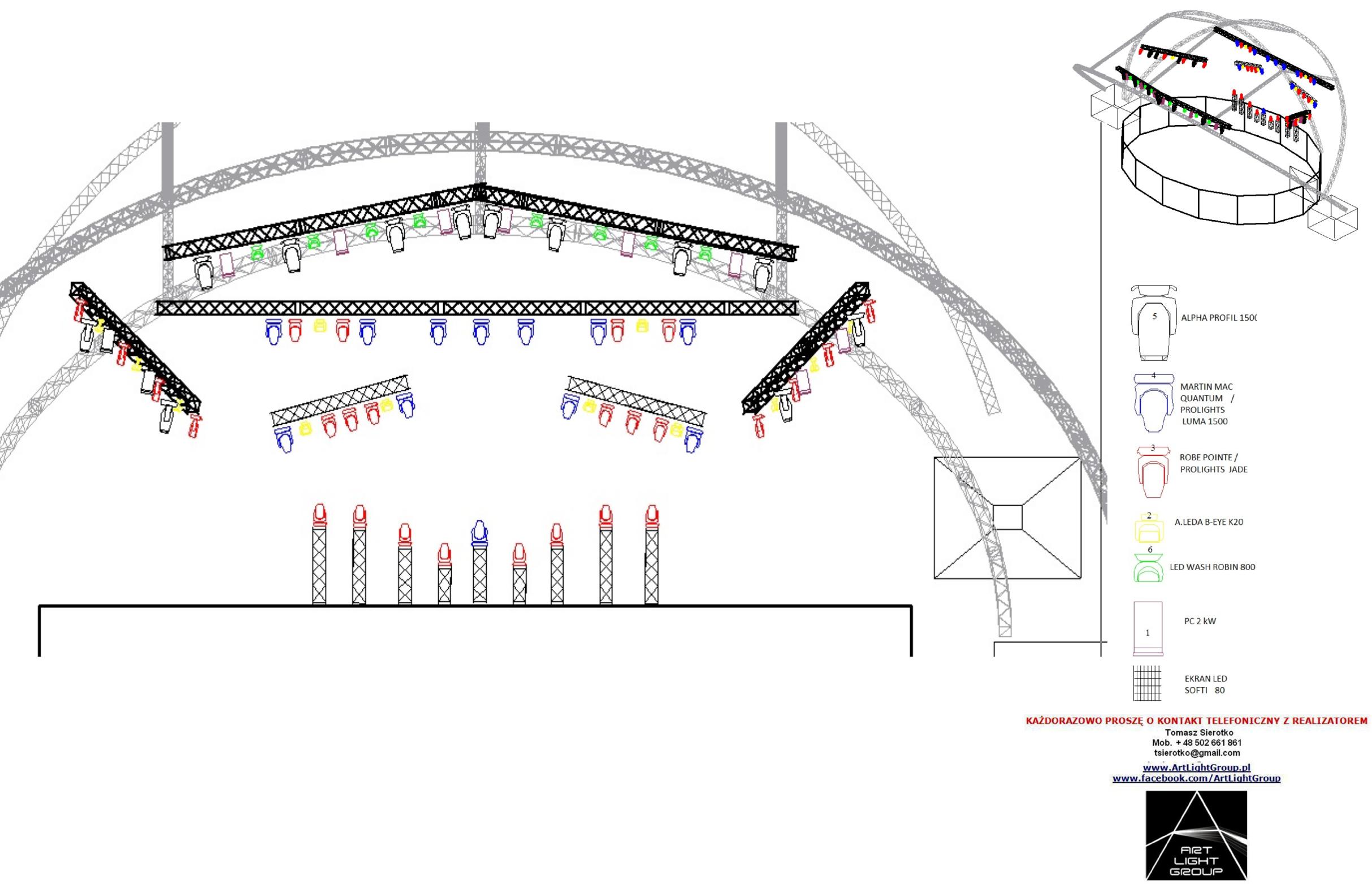 ART LIGHT GROUPwww.ArtLightGroup.plMazurski Festiwal Operowy Belcanto	RIDER OŚWIETLENIOWY 2017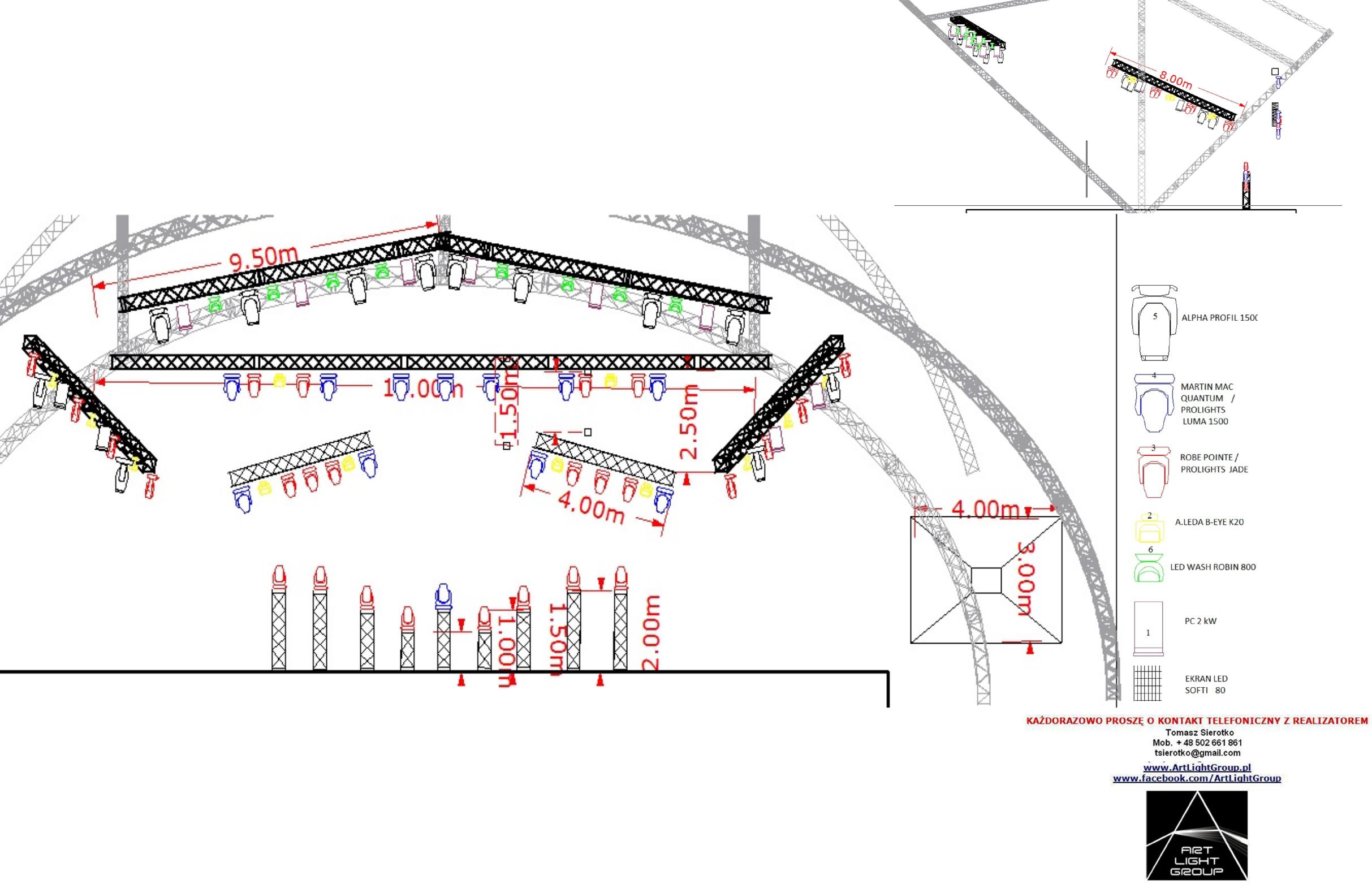 ART LIGHT GROUPwww.ArtLightGroup.plMazurski Festiwal Operowy Belcanto	RIDER OŚWIETLENIOWY 2017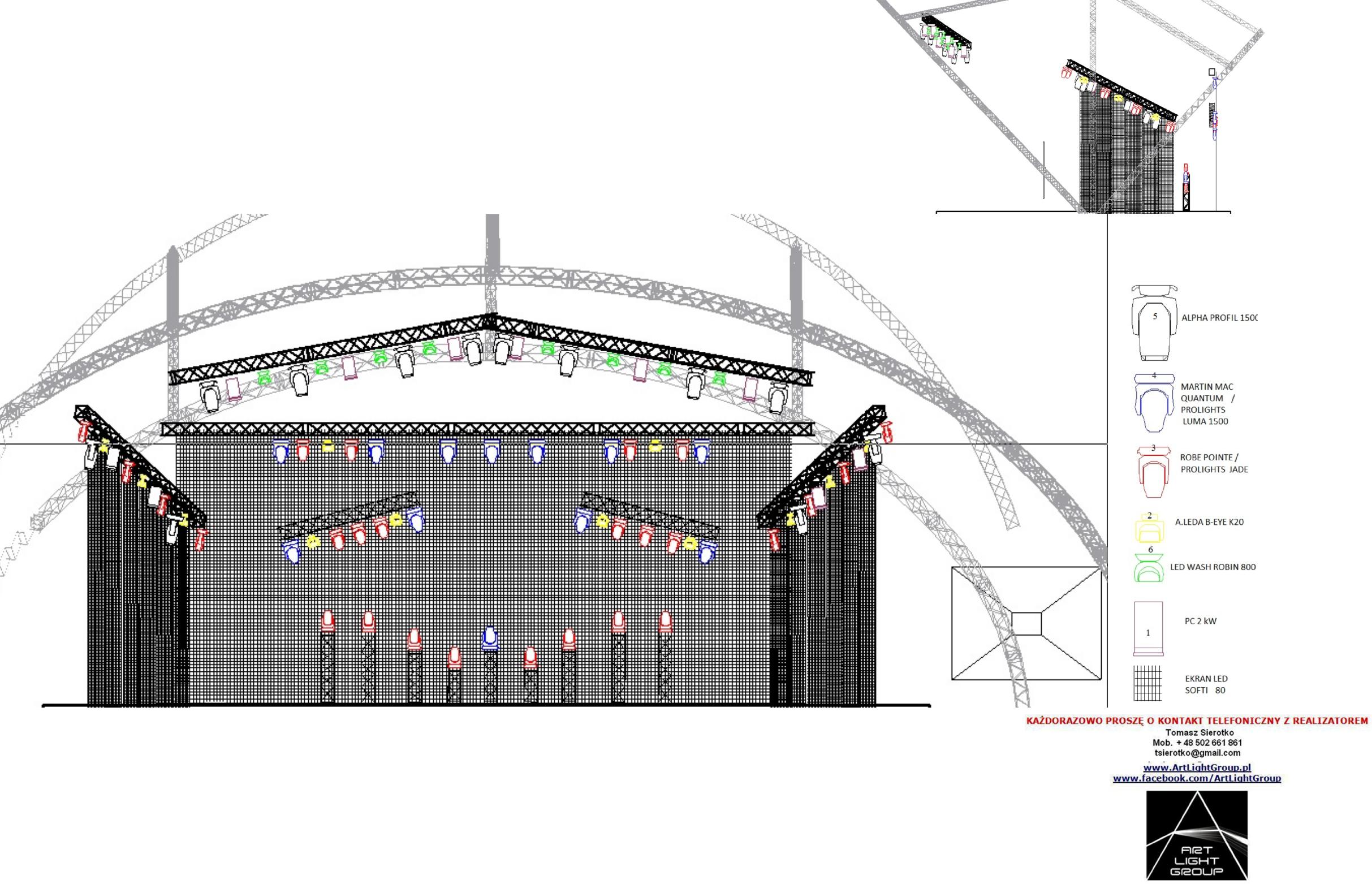 ART LIGHT GROUPwww.ArtLightGroup.plMazurski Festiwal Operowy Belcanto	RIDER OŚWIETLENIOWY 2017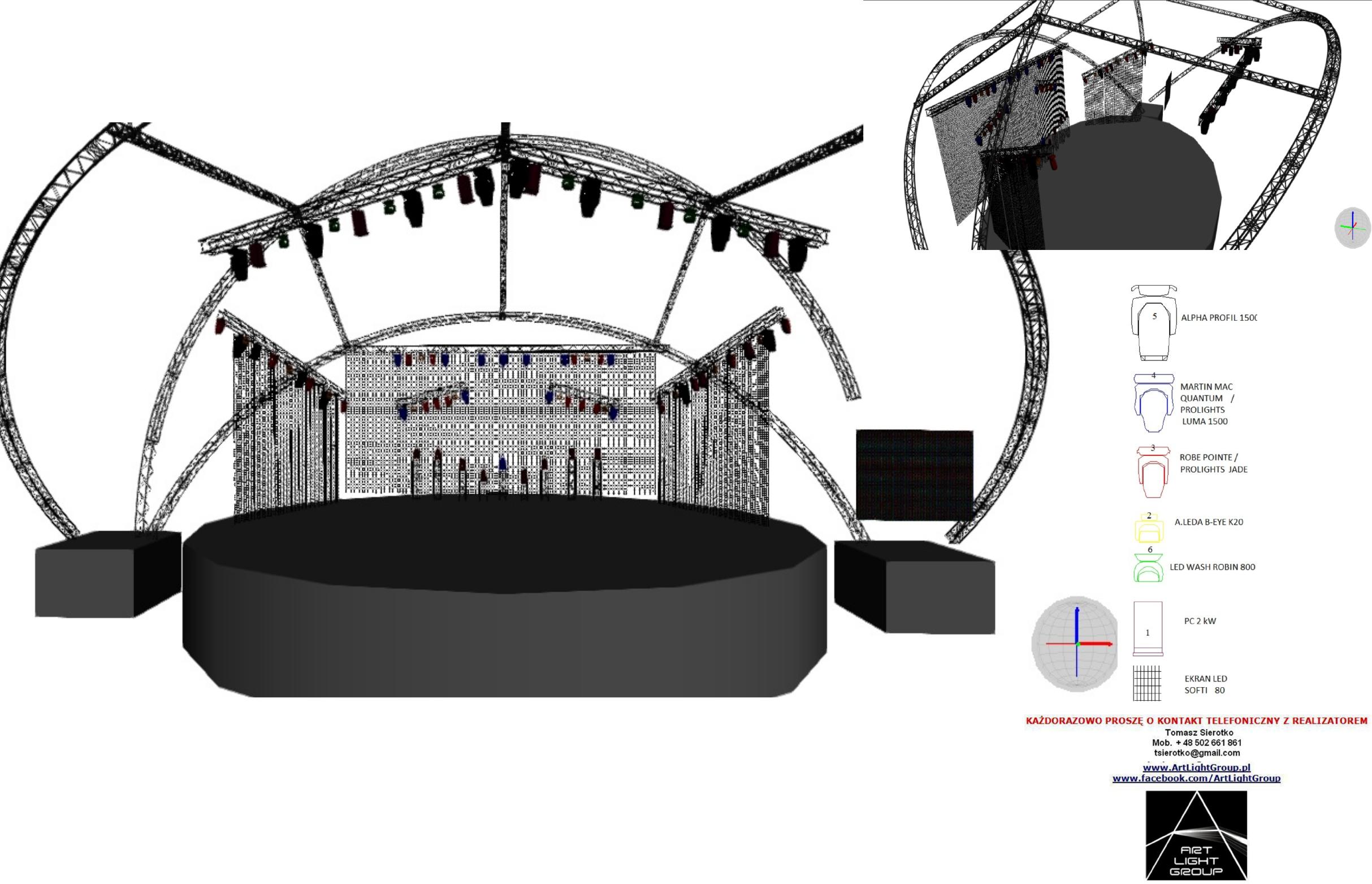 ART LIGHT GROUPwww.ArtLightGroup.plilośćrodzajfirma14Ruchoma głowa typu:,CLAY PAKY,PROFILE 1500ROBE,PROLIGTS26Ruchoma głowaROBE, PROLIGTSROBE -POINTE/JADE -PROLIGTS12Ruchoma głowaMARTIN, PROLIGTSMAC QUANTUM/PROLIGTS LUMA 150012Ruchoma głowa typuCLAY PAKY,A.LEDA B-EYE K208Ruchoma głowa typuMARTIN,VL, CLAYLED Wash 800PAKY, ROBE,COEMAR, PROLIGTS10PC 2kW3FOLLOW SPOT 1500HMI4Maszyna do dymu+wiatrak224 m2EKRAN LED SIATKASOFTI 801EEKRAN LED 4mx3m p63KAMERA + OPERATOR1MIKSER VIDEO+ OPERATOR